Epreuves : Préciser D pour piste à  main droite ou G pour piste à main gauche dans la case correspondant à votre épreuve. La société hippique de la Thur propose des repas en soirée, pour des soucis d’organisation merci de réserver vos repas : Somme totale à verser (paiement par chèque à l’ordre de la FFCI) : _______________________________________Date : __________________                                                  Signature : ____________________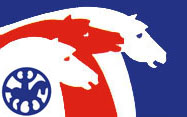 Bulletin d’engagement :Journée qualificative à Cernay (68)10 septembre 2016(à remplir en lettres majuscules)Bulletin d’engagement :Journée qualificative à Cernay (68)10 septembre 2016(à remplir en lettres majuscules)Bulletin d’engagement :Journée qualificative à Cernay (68)10 septembre 2016(à remplir en lettres majuscules)CAVALIER :CAVALIER :CAVALIER :CAVALIER :CAVALIER :Nom :Nom :Prénom :Prénom :Prénom :Date de naissance :           /          /      Date de naissance :           /          /      Nationalité : Nationalité : Nationalité : Adresse 1 :Adresse 1 :Adresse 1 :Adresse 1 :Adresse 1 :Adresse 2 :Adresse 2 :Adresse 2 :Adresse 2 :Adresse 2 :Code postal :Code postal :Code postal :Ville :Ville :Pays : Pays : Pays : Adresse mail :Adresse mail :Adresse mail :Tel fixe :Tel fixe :Tel portable :Tel portable :Numéro de licence  compétition FFE :Numéro de licence  compétition FFE :Numéro de licence  compétition FFE :CHEVAL :CHEVAL :Nom : Nom : Sire :Numéro Worldfengur :Père :Mère :Propriétaire :Eleveur :ENGAGEMENT :EpreuvesEpreuvesCatégorie sénior + de 21 ansCatégorie sénior + de 21 ansCatégorie sénior + de 21 ansCatégorie jeunes 16/20 ansCatégorie jeunes 16/20 ansCatégorie jeunes 12/15ansCatégorie jeunes 12/15ansCatégorie jeunes 12/15ansCatégorie enfants10/11 ansCatégorie enfants10/11 ansCatégorie enfants10/11 ansClub 3 tölt (T8)Club 3 tölt (T8)15€15€10€10€10€10€Club 2 4 allures (V5)   Club 2 4 allures (V5)   15€15€10€10€10€10€Club 1 Tölt Grand Prix (T3)Club 1 Tölt Grand Prix (T3)18€18€15€15€Ces épreuves ne sont pas ouvertes aux cavaliers de moins de 12 ans. Ces épreuves ne sont pas ouvertes aux cavaliers de moins de 12 ans. Ces épreuves ne sont pas ouvertes aux cavaliers de moins de 12 ans. Club 1 Tölt spécial (T4)Club 1 Tölt spécial (T4)18€18€15€15€Ces épreuves ne sont pas ouvertes aux cavaliers de moins de 12 ans. Ces épreuves ne sont pas ouvertes aux cavaliers de moins de 12 ans. Ces épreuves ne sont pas ouvertes aux cavaliers de moins de 12 ans. Club 1 4 allures (V2)Club 1 4 allures (V2)18€18€15€15€Ces épreuves ne sont pas ouvertes aux cavaliers de moins de 12 ans. Ces épreuves ne sont pas ouvertes aux cavaliers de moins de 12 ans. Ces épreuves ne sont pas ouvertes aux cavaliers de moins de 12 ans. Club 1 5 allures ( F2)Club 1 5 allures ( F2)18€18€15€15€Ces épreuves ne sont pas ouvertes aux cavaliers de moins de 12 ans. Ces épreuves ne sont pas ouvertes aux cavaliers de moins de 12 ans. Ces épreuves ne sont pas ouvertes aux cavaliers de moins de 12 ans. Club Elite Tölt Spécial (T2)Club Elite Tölt Spécial (T2)20€20€18€18€Ces épreuves ne sont pas ouvertes aux cavaliers de moins de 12 ans. Ces épreuves ne sont pas ouvertes aux cavaliers de moins de 12 ans. Ces épreuves ne sont pas ouvertes aux cavaliers de moins de 12 ans. Club Elite 4 allures (V1)Club Elite 4 allures (V1)20€20€18€18€Ces épreuves ne sont pas ouvertes aux cavaliers de moins de 12 ans. Ces épreuves ne sont pas ouvertes aux cavaliers de moins de 12 ans. Ces épreuves ne sont pas ouvertes aux cavaliers de moins de 12 ans. Club Elite 5 allures (F1)Club Elite 5 allures (F1)20€20€18€18€Ces épreuves ne sont pas ouvertes aux cavaliers de moins de 12 ans. Ces épreuves ne sont pas ouvertes aux cavaliers de moins de 12 ans. Ces épreuves ne sont pas ouvertes aux cavaliers de moins de 12 ans. Boxe (à réserver au minimum 8 jours à l’avance) :Boxe (à réserver au minimum 8 jours à l’avance) :Boxe (à réserver au minimum 8 jours à l’avance) :Boxe (à réserver au minimum 8 jours à l’avance) :Boxe (à réserver au minimum 8 jours à l’avance) :Boxe (à réserver au minimum 8 jours à l’avance) :Boxe (à réserver au minimum 8 jours à l’avance) :40€/jour40€/jour40€/jourPaddock (à monter soi-même) :Paddock (à monter soi-même) :Paddock (à monter soi-même) :Paddock (à monter soi-même) :Paddock (à monter soi-même) :Paddock (à monter soi-même) :Paddock (à monter soi-même) :10€/jour10€/jour10€/jourFond bénévole (dû par couple cavalier cheval) :Fond bénévole (dû par couple cavalier cheval) :Fond bénévole (dû par couple cavalier cheval) :Fond bénévole (dû par couple cavalier cheval) :Fond bénévole (dû par couple cavalier cheval) :Fond bénévole (dû par couple cavalier cheval) :Fond bénévole (dû par couple cavalier cheval) :5€5€5€5€5€5€Total à payer :Total à payer :Total à payer :Total à payer :Bulletin d’engagement :Journée qualificative à Cernay (68)10 septembre 2016